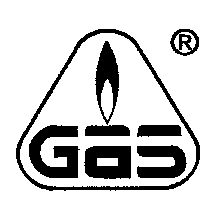        GAS s.r.o.	        U plynárny 223, 140 00 Praha 4    ŽÁDOST O ZMĚNU ROZSAHU CERTIFIKÁTUŽADATEL – OBJEDNATELROZSAH POŽADOVANÉHO CERTIFIKÁTU (označte/vypište)Žadatel se zavazuje vyhovět požadavkům na certifikaci procesů při výrobě, montáži a opravách plynárenského zařízení a předložit všechny informace nezbytné pro hodnocení.V………………………………dne………………………………Název žadatele – objednatele:Název žadatele – objednatele:Název žadatele – objednatele:Název žadatele – objednatele:Adresa žadatele – objednatele:Adresa žadatele – objednatele:Adresa žadatele – objednatele:Adresa žadatele – objednatele:Telefon:Fax:Fax:IČ:E-mail:E-mail:E-mail:DIČ:Pracovník pro styk s certifikačním orgánem/telefon:Pracovník pro styk s certifikačním orgánem/telefon:Pracovník pro styk s certifikačním orgánem/telefon:Pracovník pro styk s certifikačním orgánem/telefon:Bankovní spojení: 								Číslo účtu:Bankovní spojení: 								Číslo účtu:Číslo účtu:Číslo účtu:Evidenční číslo certifikátu o registraci:Evidenční číslo certifikátu o registraci:Evidenční číslo certifikátu o registraci:Evidenční číslo certifikátu o registraci:Datum vydání:Datum vydání:Platnost certifikátu do:Platnost certifikátu do:Rozsah udělené certifikace (označte/vypište):Rozsah udělené certifikace (označte/vypište):Rozsah udělené certifikace (označte/vypište):Rozsah udělené certifikace (označte/vypište):Další nezbytné údaje (např. pracovník oprávněný podepsat smlouvu o provedení certifikace):Další nezbytné údaje (např. pracovník oprávněný podepsat smlouvu o provedení certifikace):Další nezbytné údaje (např. pracovník oprávněný podepsat smlouvu o provedení certifikace):Další nezbytné údaje (např. pracovník oprávněný podepsat smlouvu o provedení certifikace):Ocelové plynovody:	S1           S2	     S3	    S4	   S5Ocelové plynovody:	S1           S2	     S3	    S4	   S5PE plynovody: 	P1    P2    P3Regulační stanice:	R1           R2Bezvýkopové technologie (vypište):	NBezvýkopové technologie (vypište):	NOstatní technologie (vypište):	OOstatní technologie (vypište):	ORazítko žadateleJméno a podpis zmocněného zástupce žadatele